Supplementary informationTable S1. Total culture period and average glucose consumption of all isolates in different mediaTable S2. Gene marker candidates of different isolates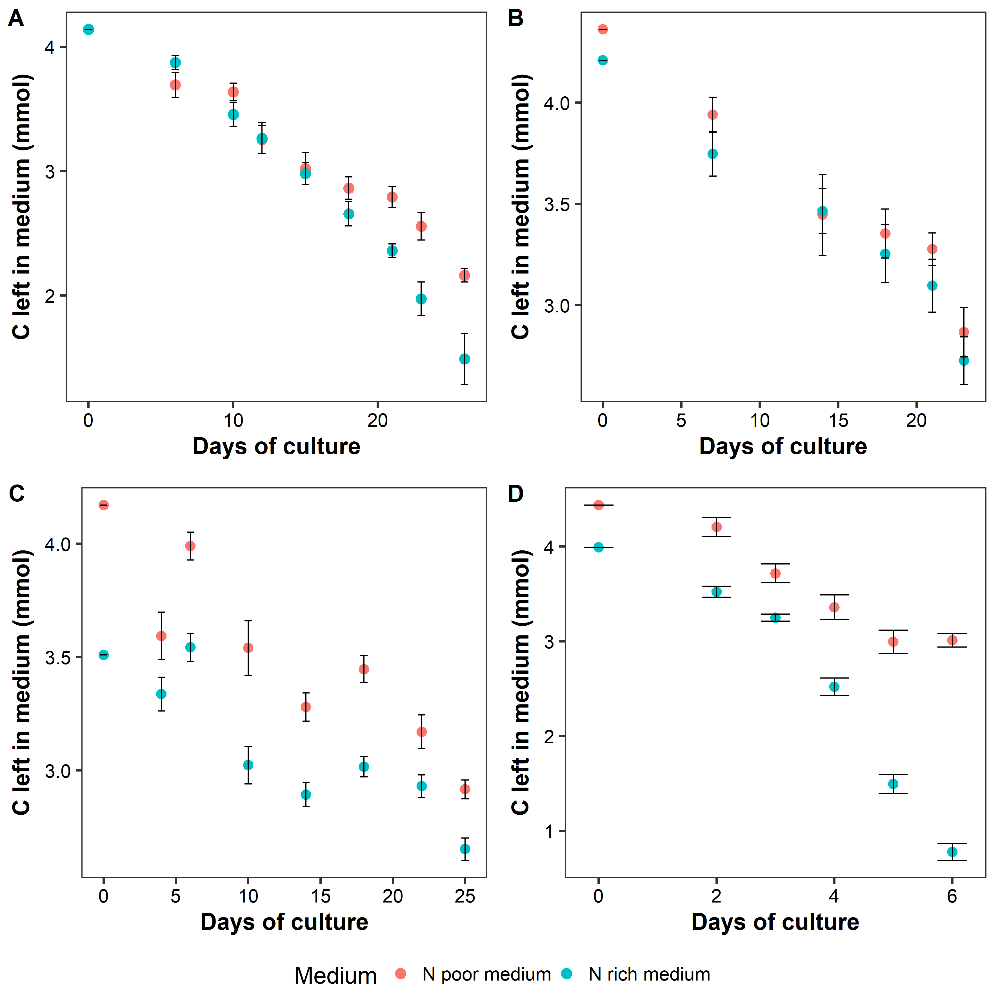 Figure S1. Glucose consumption of (A) C. longipes, (B) L. bicolor, (C) S. lacrymans and (D) T. harzianum  in two different media. Symbols represent means ± SE.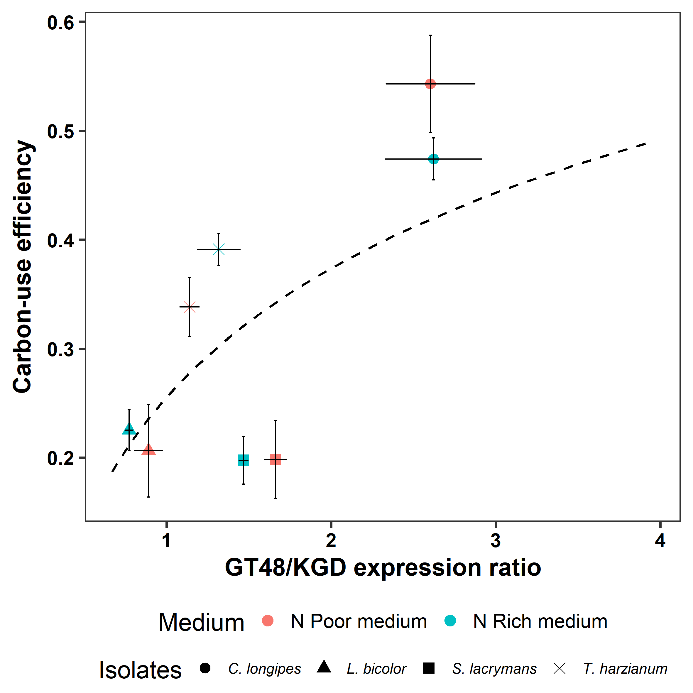 Figure S2. Relationships between measured carbon-use efficiency and expression ratio of 1,3-β-glucan synthase (GT48) over 2-oxoglutarate  dehydrogenase (KGD) of four different fungal isolates grown in two different media. Symbols represent means ± SE and gene expression levels were RPKM normalized. Dashed line represents regression line on log-transformed expression ratio.Table S3. Genes that ranked higher than 1,3-beta-glucan synthase in correlation to relative growth rateTable S4. Genes that ranked higher than 2-oxoglutarate dehydrogenase in correlation to qCO2IsolatesMediumCulture periodGlucose consumption(Means ± SE)C. longipesN poor media26 days43.0 ± 1.8 %C. longipesN rich media26 days58.2 ± 3.2 %L. bicolorN poor media23 days34.3 ± 2.8 %L. bicolorN rich media23 days35.2 ± 2.8 %S. lacrymansN poor media25 days16.9 ± 1.2 %S. lacrymansN rich media25 days24.4 ±1.4 %T. harzianumN poor media7 days32.2 ± 1.5 %T. harzianumN rich media7 days80.5 ± 2.2 %IsolatesIsolatesMarkersEnzyme familyE.C. numberJGI transcript IDJGI protein IDC. longipesC. longipesGrowthGT482.4.1.34346190, 455219346138, 455167C. longipesC. longipesGrowthGT22.4.1.16327914, 328554, 376611, 377305, 378237, 426211, 539183, 546778327862, 328502, 376559, 377253, 378185, 426159539131, 546726C. longipesC. longipesRespirationKGD1.2.4.2352321352269C. longipesC. longipesRespirationIDPNAD1.1.1.41539034, 550863538982, 550811C. longipesC. longipesRespirationIDPNADP1.1.1.42435426435374L. bicolorL. bicolorGrowthGT482.4.1.34187667, 317105187667, 317105L. bicolorL. bicolorGrowthGT22.4.1.16181144, 186476, 187522, 188623, 239741, 246643, 247128, 380073, 676353, 689201181144, 186476, 187522, 188623, 239741, 246643, 247128, 380073, 676353, 689201L. bicolorL. bicolorRespirationKGD1.2.4.2245492, 691668245492, 691668L. bicolorL. bicolorRespirationIDPNAD1.1.1.41311842, 311861311842, 311861L. bicolorL. bicolorRespirationIDPNADP1.1.1.42317084317084S. lacrymansS. lacrymansGrowthGT482.4.1.3487516, 17288687516, 172886S. lacrymansS. lacrymansGrowthGT22.4.1.1655348, 64710, 106295, 107038, 113672, 115801, 151765, 168131, 17231755348, 64710, 106295, 107038, 113672, 115801, 151765, 168131, 172317S. lacrymansS. lacrymansRespirationKGD1.2.4.2123478123478S. lacrymansS. lacrymansRespirationIDPNAD1.1.1.41177461, 177525177461, 177525S. lacrymansS. lacrymansRespirationIDPNADP1.1.1.425128551285T. harzianumT. harzianumGrowthGT482.4.1.343225, 834853225, 83485T. harzianumT. harzianumGrowthGT22.4.1.161177, 1178, 2190, 84529, 85658, 95405, 1318491177, 1178, 2190, 84529, 85658, 95405, 131849T. harzianumT. harzianumRespirationKGD1.2.4.2510673510673T. harzianumT. harzianumRespirationIDPNAD1.1.1.4171098, 50895471098, 508954T. harzianumT. harzianumRespirationIDPNADP1.1.1.428628586285RankEnzymePearson's correlation coefficient (r)E.C. Number1Peptide alpha-N-acetyltransferase0.922.3.1.882Methionyl aminopeptidase0.893.4.11.183Phosphorylase0.882.4.1.14Ubiquitin thiolesterase0.883.1.2.155Glutamate--tRNA ligase0.886.1.1.176NAD(+) kinase0.862.7.1.237Cytochrome-c oxidase0.861.9.3.18Choline kinase0.852.7.1.329Di-trans-poly-cis-decaprenylcistransferase0.842.5.1.31103-oxo-5-alpha-steroid 4-dehydrogenase0.841.3.99.511Phosphoglycerate kinase0.812.7.2.312Phosphotransferases (nitrogenous group acceptor)0.802.7.3.-13Serine--tRNA ligase0.806.1.1.11141,3-beta-glucan synthase (GT48)0.802.4.1.34RankEnzymePearson's correlation coefficient (r)E.C. Number1Leucine--tRNA ligase0.816.1.1.42Cyclopropane-fatty-acyl-phospholipid synthase0.762.1.1.793Fructose-bisphosphate aldolase0.764.1.2.134Chitin synthase0.752.4.1.165Saccharopine dehydrogenase0.751.5.1.76Transaldolase0.752.2.1.27Licheninase0.743.2.1.738Guanosine-diphosphatase0.743.6.1.429Argininosuccinate synthase0.736.3.4.510CDP-diacylglycerol--serine O-phosphatidyltransferase0.722.7.8.811Exoribonuclease II0.703.1.13.1122-oxoglutarate dehydrogenase (KGD)0.691.2.4.2